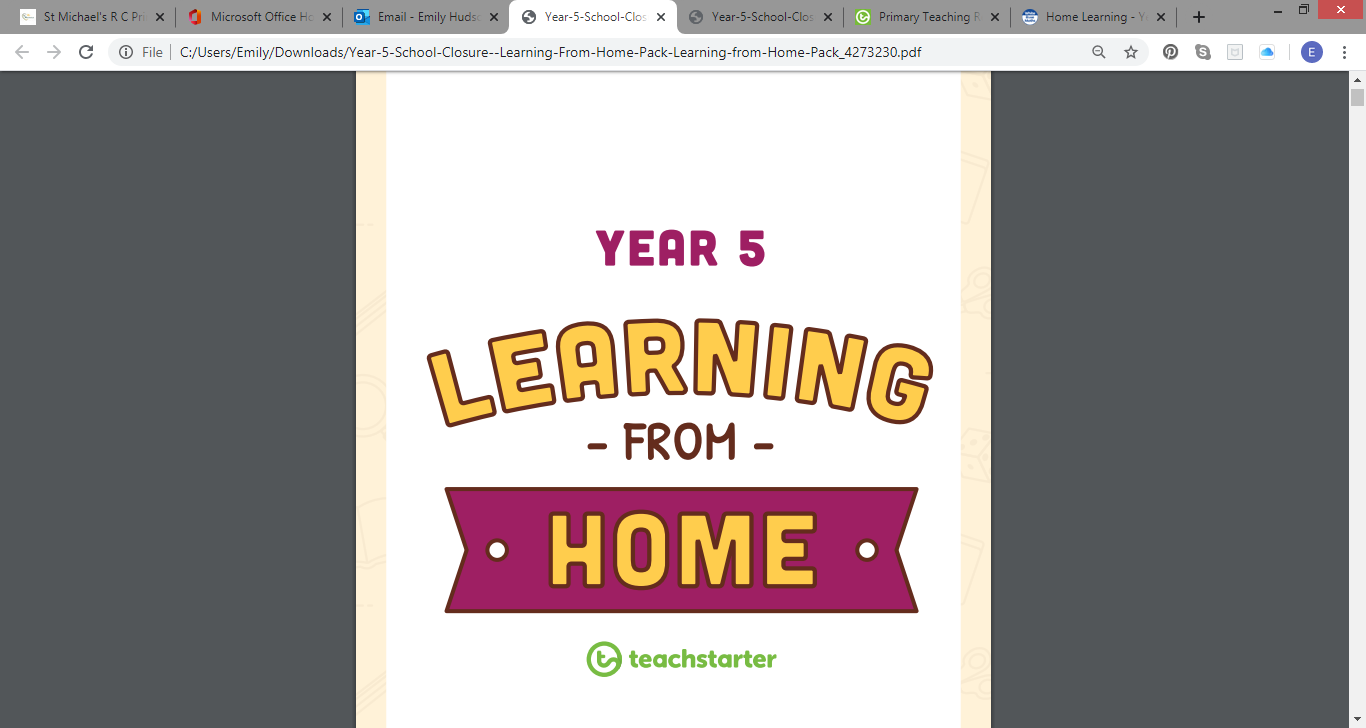 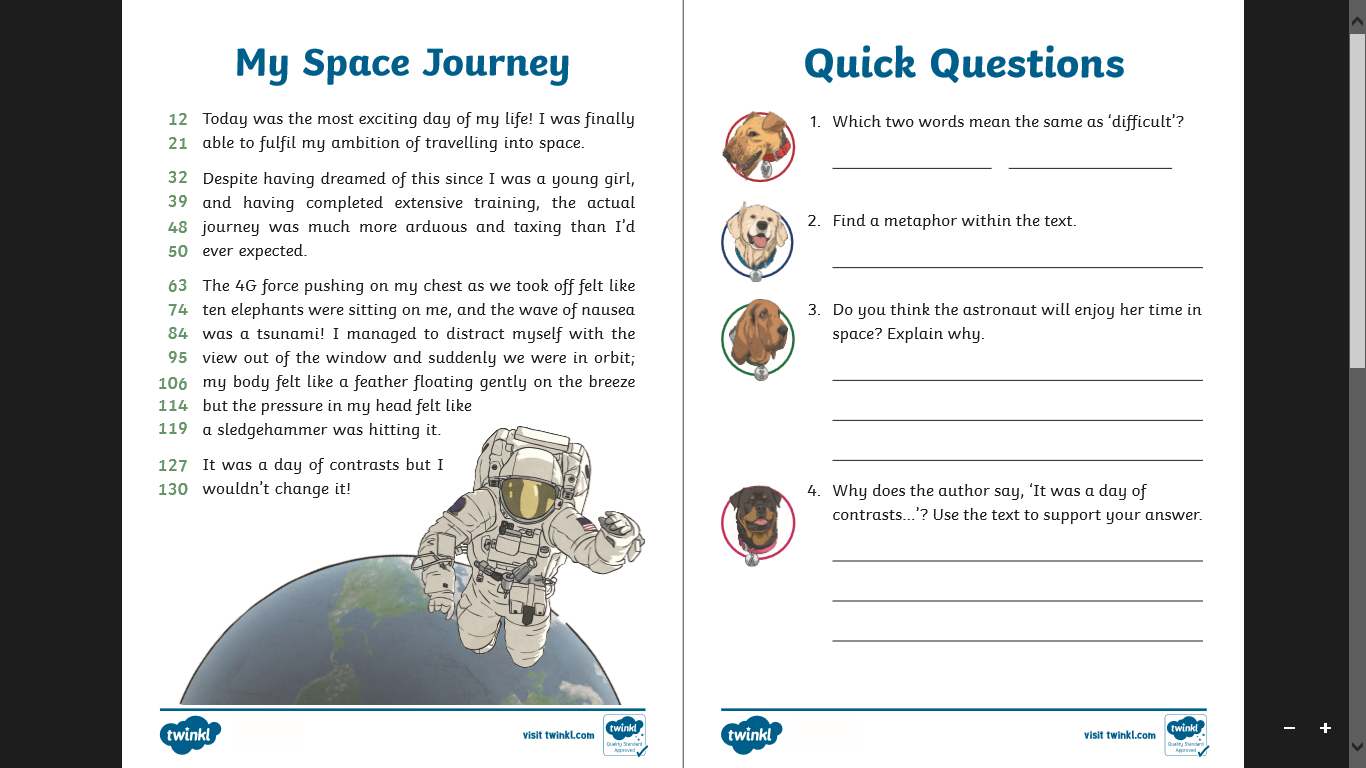 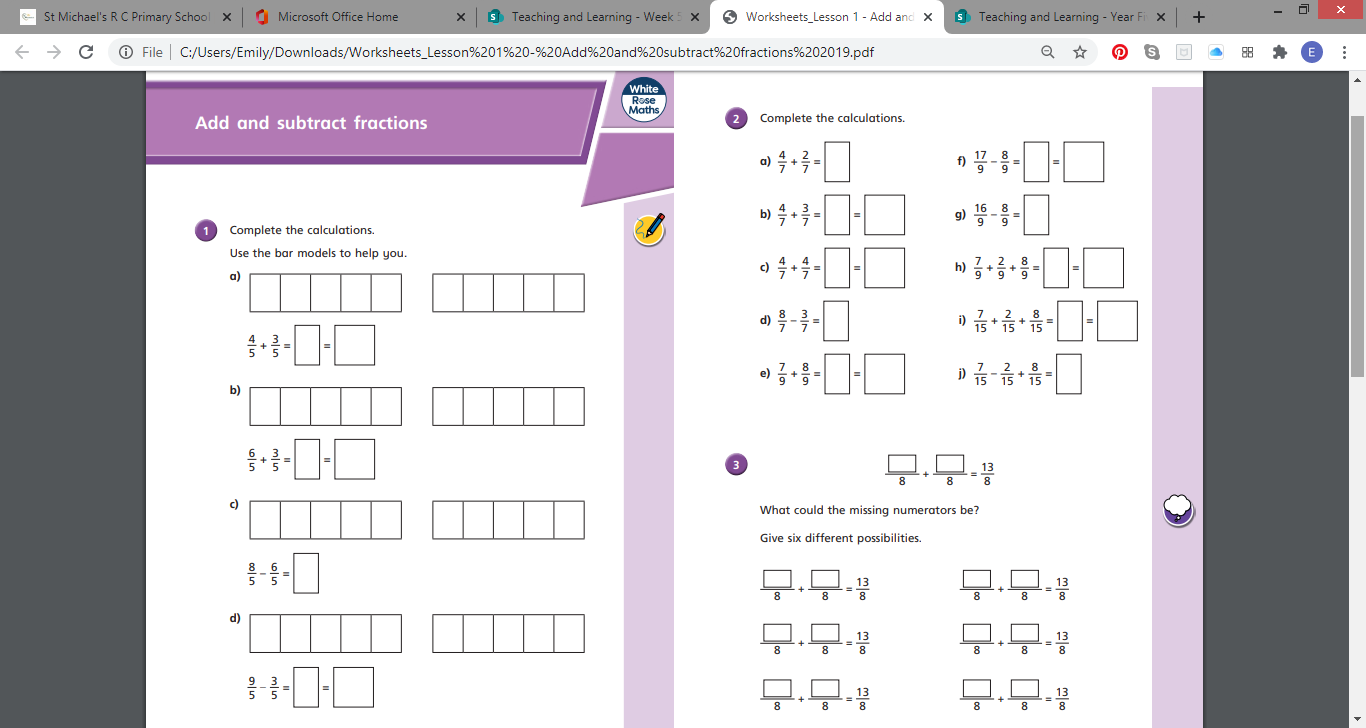 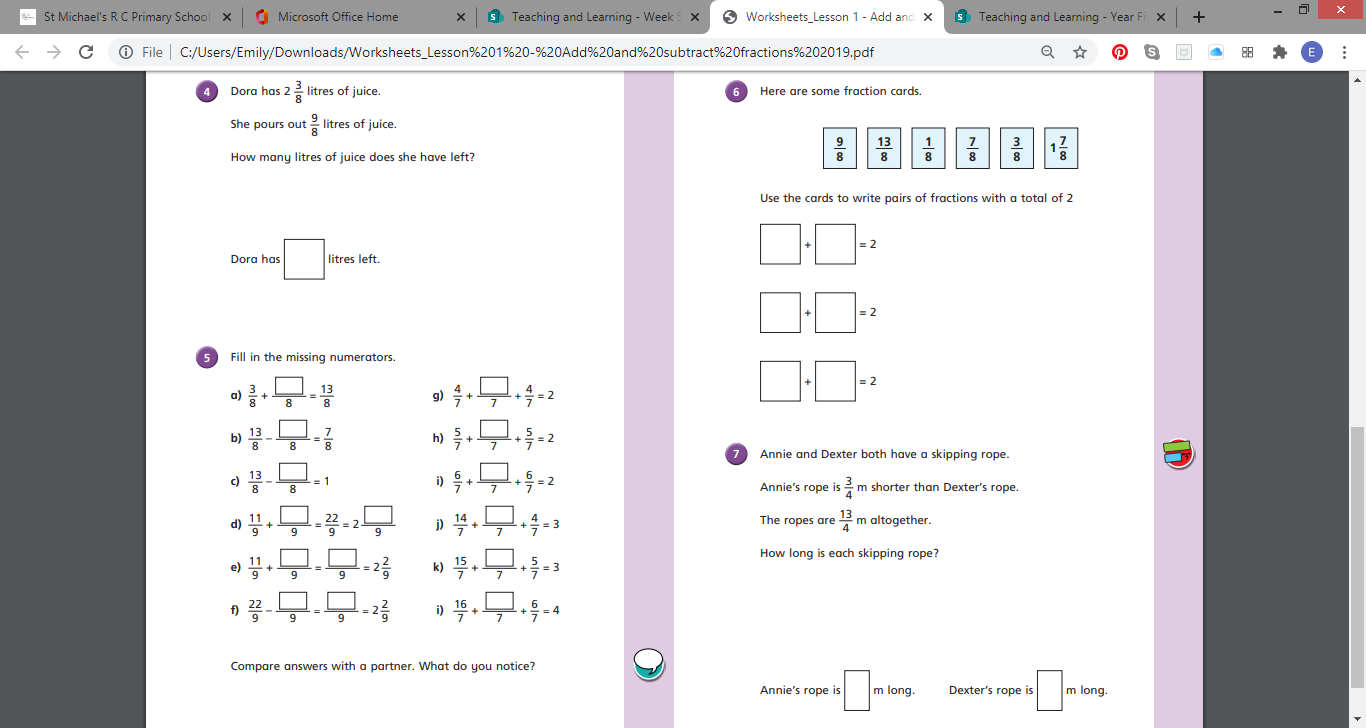 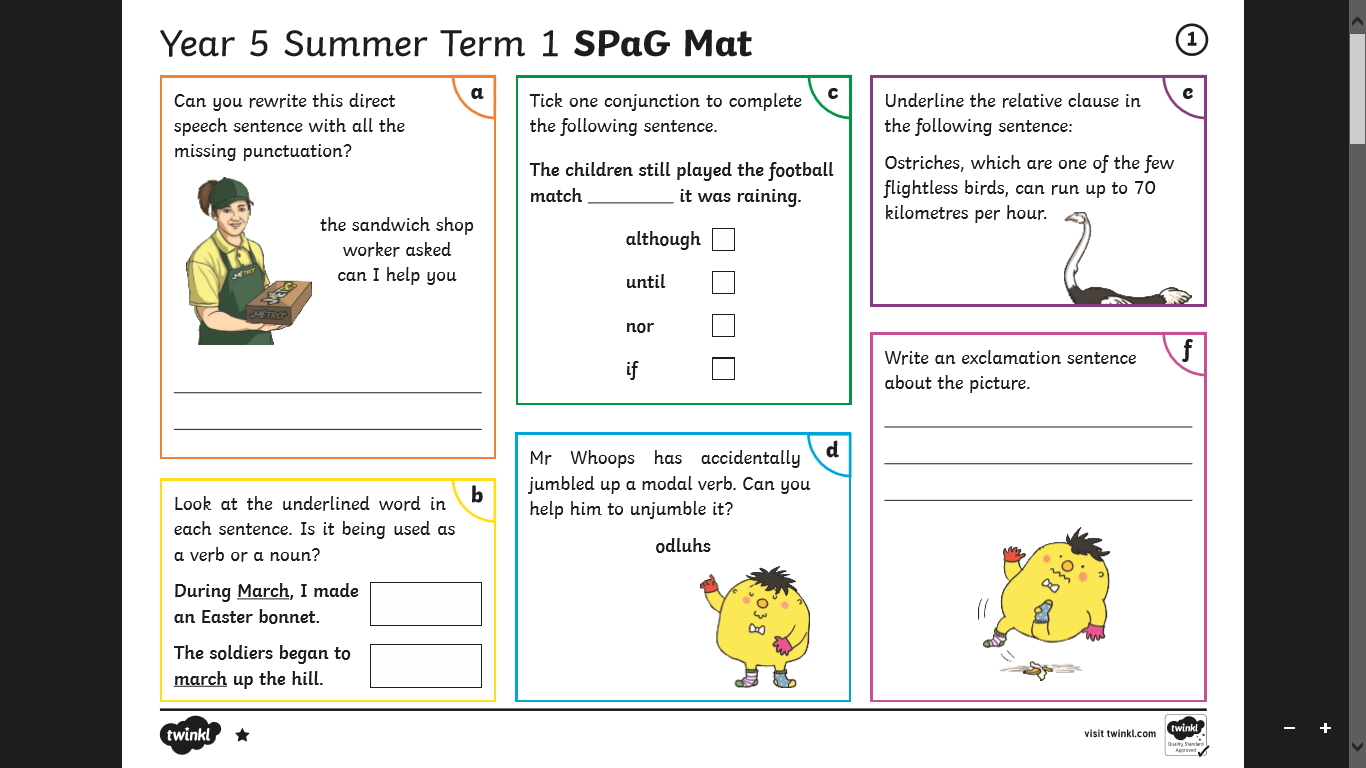 SubjectWeek 14English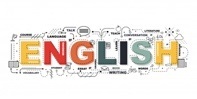 ComprehensionComplete the attached reading comprehension about the My Space Journey. Grammar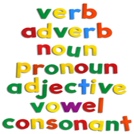 Grammar revisionTry the grammar challenges, which bring together some of the things you have been practising over the last weeks.Maths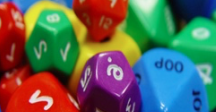 White rose hub: https://whiterosemaths.com/homelearning/year-5/Children should watch the daily videos and try the attached exercises for Week 5 Lesson 1 – Add and Subtract Fractions.Discussion point with your family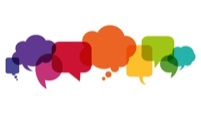 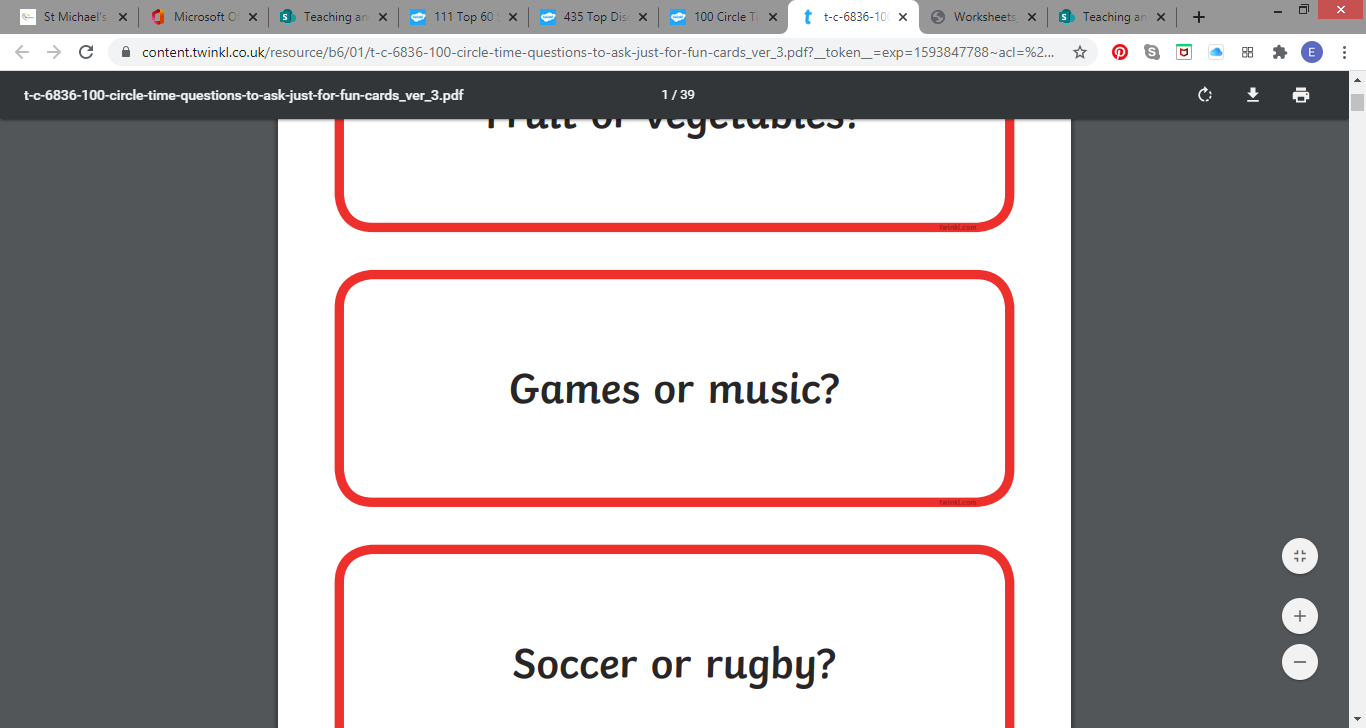 Which would you choose if you could only have one in your life and why?If you would like access to the answers sheets then please email enquiries@st-michaels.schoolIf you would like access to the answers sheets then please email enquiries@st-michaels.school